Commit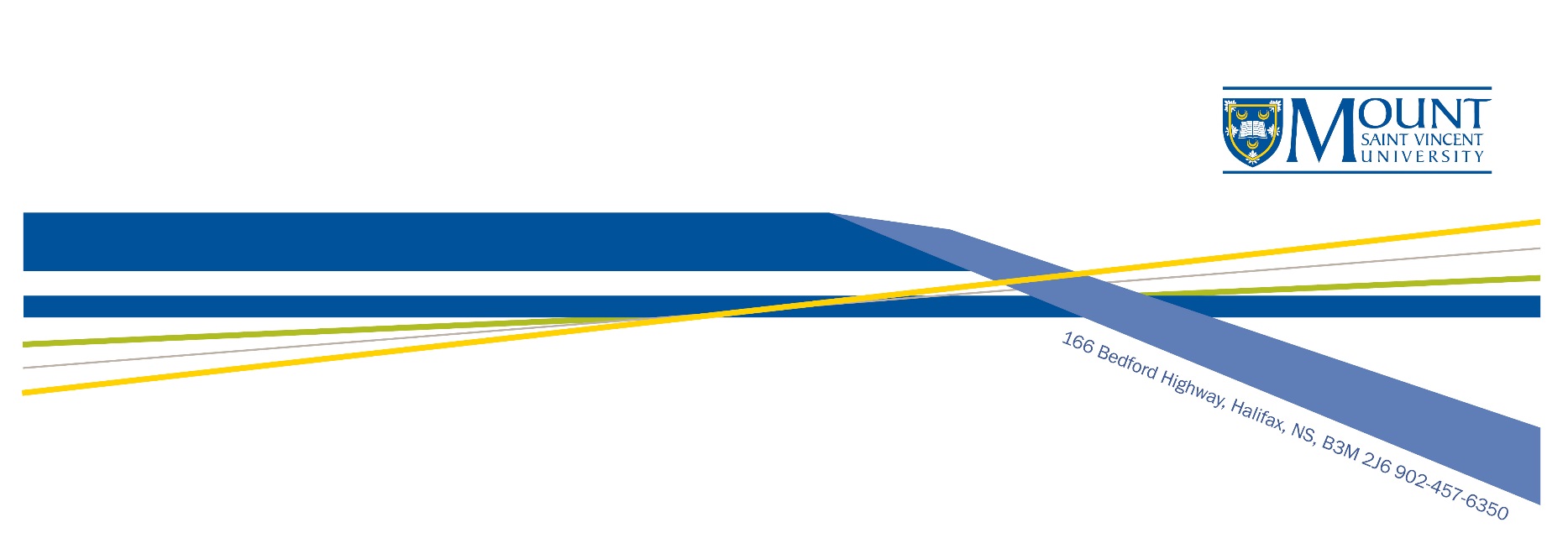 Part of Emergency Procedures - Currently Inactive - Effective May 1, 2023Please contact ethics@msvu.ca for use or informationPlease note that clearance for resumption of, or new application for, research with human participants will be in accordance with the REB.SOP.502 Resumption of F2F Research document and in compliance with the designated restriction levels in place.  For more information  Resumption of Human Research (msvu.ca)This form is designed to help researchers specify the risks and benefits of their proposed research specifically within the context of the COVID-19 pandemic. Your responses to the questions below will also help the Lab Access Committee and the University Research Ethics Board to better understand the design and intentions of the project. Submission Process: Researchers are asked to submit the application electronically only to ethics@msvu.ca Please note that recruitment and data collection may not begin until a certificate of Research Ethics Clearance has been issued.Researchers may only use letters and/or numbers for file names and refrain from using any special characters (e.g., #; &; etc.). All documents must be clearly labeled and reflect how they are referenced in the application.Note - a maximum of 2 attachments are permitted for submission– the application (1) and the combined appendices (2) Application packages shall only be accepted in the form of Word documents (*.doc or *.docx) or Portable Document Format (*.pdf) Mount Saint Vincent University wishes to acknowledge that this current iteration has been informed, in part, by documentation prepared by Brock University and the University of British Columbia.Section A – Researcher InformationSection A – Researcher InformationRelated REB File #(s)Title of Research Study Principal Investigator or Nominated Principal Investigator - see REB.INFO.001 for definitions Department/Faculty Email Address (MSVU email only) Telephone Number Emergency Contact NumberSection B – Access Request DetailsSection B – Access Request DetailsDate of RequestWhere will the research be conducted? MSVU campus   At another University/Hospital –      Specify:  Within Halifax Regional Municipality (HRM) –      Specify:  Outside of HRM –      Specify:  Is the research site in an Indigenous community, a remote or isolated location, or a setting with high COVID-19 risk (e.g., long-term healthcare facility, shelter, homeless settlement)?Yes                       NoIf yes, provide details: Is the research site in an Indigenous community, a remote or isolated location, or a setting with high COVID-19 risk (e.g., long-term healthcare facility, shelter, homeless settlement)?Yes                       NoIf yes, provide details: Proposed Start Date/End Date(allow a minimum 10 working days from submission deadline) Who will be present in the space during each interaction? One participant and one researcher only   One participant with multiple researchers   Multiple participants with one or more researchers   Bystanders may be present in addition to participant(s) and researcher(s)Specify the number of research participants who will require campus access; identify the spaces they will access and the people with whom they will interact; and provide a tentative schedule.NOTE: Researchers should follow the specific room occupancy rate for participants and research personnel in a given space/time as per MSVU and NS Public Health recommendations.Do you anticipate that the target participant population may have  health attributes that make those individuals vulnerable to becoming seriously ill if exposed to COVID-19 (e.g., elderly, underlying medical condition, immunocompromised)? Yes                       NoProvide details: Do you anticipate that the target participant population may have  health attributes that make those individuals vulnerable to becoming seriously ill if exposed to COVID-19 (e.g., elderly, underlying medical condition, immunocompromised)? Yes                       NoProvide details: Section C - Category of RequestSelect only one option: I am proposing to start new in-person research.  I am re-resubmitting an application/modification for in-person research that was conditionally approved during the campus wide curtailment of research, so that I can begin my research.  I am submitting an amendment to an approved research project to start or restart an in-person aspect of a study.   Section D – Research Summary PlanSection D – Research Summary PlanWhat type of research interaction is involved?(refer to REB.SOP.502 for current restriction status) None or minimal contact, physical distancing of 2m or more is easily achieved (normally authorized during Status Stage 2 ) Low-intensity physical contact only; physical distancing of at least 2m can be attained most of the time (normally authorized during Status Stage 3)  High-intensity contact involving physical manipulation; sustained physical contact of more than 15 min at less than 2 m distance (normally authorized during Status Stage 3)   Aerosol generation or contact with respiratory droplets is anticipated in an indoor setting; collection of human samples such as blood, saliva, etc. (typically authorized during Status Stage 4)Briefly outline the nature of the research to be conducted, including the number of participants who will be on campus at any one time and over the duration of the project.How does the COVID-19 pandemic change the baseline of your research? For example, would your research results be different if collected during a non-pandemic era? If so, how will you account for this difference in your research design?What additional risks will be incurred by participants as a result of the COVID-19 context? If there are additional COVID-related risks, please justify the need to conduct this research. NOTE: The present pandemic environment may place additional burdens on some participant populations, and there is a potential for increased psychological, social, and physical risks because of this.Check all that apply and include an explanation for each. Conducting this research during a pandemic will: Benefit research participants. E.g., improve the quality of a therapeutic program or give participants access to benefits such as care, material goods, and supports Benefit society or an identifiable community. E.g., influence change in policy Benefit the academic/research community. E.g., fill a gap in available data Benefit the researcher. E.g., allow the researcher to graduate on-time or fulfill the requirements of a program Check all that apply and include an explanation for each. Conducting this research during a pandemic will: Benefit research participants. E.g., improve the quality of a therapeutic program or give participants access to benefits such as care, material goods, and supports Benefit society or an identifiable community. E.g., influence change in policy Benefit the academic/research community. E.g., fill a gap in available data Benefit the researcher. E.g., allow the researcher to graduate on-time or fulfill the requirements of a program Are modifications required to previously approved research protocols or informed consent forms?If yes, please provide a brief description as well as the anticipated date for submission to the applicable certification board or funding body. Yes NoEach lab/research space must maintain a lab access log, with details on each individual occurrence of ingress and egress to the space (e.g., PI exited [Space] at [time] to go to [office]; or RA entered [Space] at [time] to [perform lab experiment].  Please check “yes” to indicate your agreement to maintain a lab access log for all research-related spaces. *This log can be maintained by anyone in the lab however it is the responsibility of the PI to have priority access and control, and to make this log available upon request. Yes NoSection E – Work Safe ProvisionsSection E – Work Safe ProvisionsWhere will the in-person research occur? MSVU For in-person research that takes place at MSVU- researchers and participants must follow MSVU and/or Public Health guidelines  Off-Campus – For in-person research that takes place off-campus, researchers and participants must follow Public Health guidelines and/or the guidelines required at the location of the research.Under what circumstances, will masks or other PPE for COVID-19 purposes are planned to be utilized.Describe the cleaning and/or disinfecting protocols in research workspaces – this will be the responsibility of the researcher, not custodial staffProvide information on additional action or supplies that may be required either by you/your team, or of participants. Describe the training that will be provided to all members of the research team with regards to safe working conditions/COVID-19.Describe how measures will be taken to ensure that all researchers comply with Public Health requirements.Describe how every reasonable step will be taken to prevent persons who exhibit symptoms of COVID-19 from entering the space.Describe how you will monitor the research team, including yourself, for symptoms of COVID-19 and provide procedures that you will follow should someone start experiencing symptoms of COVID-19.Nova Scotia, call 811 for further assessment - https://when-to-call-about-covid19.novascotia.ca/enSection F – Crisis Management PlanPlease insert below or append your Crisis Management Plan(s) for your Lab/Research*this includes plans for immediate cessation of research should a COVID-19 case occur, as well as plans for immediate cessation of research should the University or NS Public Health announce changesSection G – Researcher ConfirmationSection G – Researcher ConfirmationSection G – Researcher ConfirmationSection G – Researcher ConfirmationI confirm that:I confirm that:I confirm that:I confirm that:In determining risk, I have considered the infection rate in the community or region where the research will take place. YesIf the research is to be conducted in a different region or country, I have confirmed my ability to enter the region or country and haveprepared for any mandatory quarantine period (away and upon return home) and associated requirements. YesIf research is to be conducted away from MSVU campus, I have confirmed that standard COVID-19 protection measures are implemented at the site. YesI am aware of and am prepared to meet all legal and public health requirements of the location in which the research is to take place. YesI will comply with all relevant sector-specific guidance documents. Specify the relevant documents and attach with this application: Yes N/A N/AParticipants may be asked to complete the COVID Risk Assessment screening document  (REB.FORM.019) YesAll participants will be informed of the risks posed by COVID-19 to their health and complete documentation for contact tracing. YesAll participants will be advised about necessary precautions to enhance their own and others’ safety during travel, if applicable. YesThere is a plan in place to shut down the research in the event of public health directive (e.g., tightening of restrictions related to the control of COVID-19). YesSection H – Signature and AgreementSection H – Signature and AgreementSection H – Signature and AgreementMy/Our signature(s) below confirms that I/we will ensure that:All research procedures will be conducted in accordance with the document: REB.SOP.502 - MSVU Procedures for Phasing in Face-to-Face Human Participant Research during a Pandemic No research activity will take place prior to the PI receiving notification from the Research Ethics and Lab Access Committee that this request has been granted.I/We shall immediately notify VP Admin/Public Health in the event of a suspected COVID-19 infection.I/We shall maintain an access log, with details on each individual occurrence of ingress and egress to the space. I/We understand that we must remain prepared to modify, scale back, or suspend approved research activities should conditions require (e.g. re-introduction of restrictions by the Province, failure to meet required COVID safety protocols, or if provisions to protect public health are not or cannot be met). My/Our signature(s) below confirms that I/we will ensure that:All research procedures will be conducted in accordance with the document: REB.SOP.502 - MSVU Procedures for Phasing in Face-to-Face Human Participant Research during a Pandemic No research activity will take place prior to the PI receiving notification from the Research Ethics and Lab Access Committee that this request has been granted.I/We shall immediately notify VP Admin/Public Health in the event of a suspected COVID-19 infection.I/We shall maintain an access log, with details on each individual occurrence of ingress and egress to the space. I/We understand that we must remain prepared to modify, scale back, or suspend approved research activities should conditions require (e.g. re-introduction of restrictions by the Province, failure to meet required COVID safety protocols, or if provisions to protect public health are not or cannot be met). My/Our signature(s) below confirms that I/we will ensure that:All research procedures will be conducted in accordance with the document: REB.SOP.502 - MSVU Procedures for Phasing in Face-to-Face Human Participant Research during a Pandemic No research activity will take place prior to the PI receiving notification from the Research Ethics and Lab Access Committee that this request has been granted.I/We shall immediately notify VP Admin/Public Health in the event of a suspected COVID-19 infection.I/We shall maintain an access log, with details on each individual occurrence of ingress and egress to the space. I/We understand that we must remain prepared to modify, scale back, or suspend approved research activities should conditions require (e.g. re-introduction of restrictions by the Province, failure to meet required COVID safety protocols, or if provisions to protect public health are not or cannot be met). Signature of Principal Investigator or Nominated Principal InvestigatorName: Date: 